Monday 12th July 2021Year 11 Results InformationDear students, Earlier in the year we wrote to you and produced a video indicating the evidence that could be used when determining your Teacher Assessed Grades. Following completion of final assessments and a rigorous moderation and meeting process we are able to confirm the evidence used in each subject.  You can find full details of our Centre Policy for awarding grades this summer in the news section of the school website.  The process detailed in our policy has been approved by the Joint Council for Qualifications. Collecting Your Examination Results Your results will be available Thursday 12th August. Your results belong to you (the candidate) and you should collect your own results in person. Pupils will be invited to collect their results from the Main Hall and will only be able to enter the building via Student Reception. Due to the number of Covid 19 cases in the North East pupils will be invited to collect their results at the allocated times shown below. It is with regret that we will also have to ask parents if they come on site to remain in their car.Hand washing facilities will be available and pupils will be required to wear face masks in the building. Pupils will not be permitted to enter the building outside of their allocated time slots. Those unable to attend will be able to collect their results from the Main School Reception on Monday to Friday between the hours of 9:00-13:00. Someone else, eg your parents, may collect your results for you but ONLY if they bring with them an original paper letter signed by yourself giving your permission and their own photo identification.  Under no circumstances are we allowed to give out results over the telephone or text. It will not be possible for someone else to collect your results on Thursday 12th August.Careers information, advice and guidance will be available to pupils. Pupils will also have the opportunity to collect their leaver’s hoodies on Thursday 12th August. Any remaining hoodies will be available for collection from school reception.GCSE and GCE certificates from June 2021 will be available until December 2021.  We are unable to post out certificates; they must be collected by you from School. We cannot hold certificates for more than 12 months so please be sure to collect yours. Signing up for sixth form Kenton Sixth Form will be enrolling on results day and the following day 13th August between 9 and 12. Further enrolment opportunities will also be available on Wednesday 18th August 9:00-12:00, Thursday 19th August 9:00-11:00, Wednesday 25th August 9:00-11:00 and Thursday 26 August 9:00-11.00.Mr Ord (Head of Sixth Form) will also be available after results day on his email Stephen.ord@kenton.newcastle.sch.uk.What do I do if I’m not happy with my grade? All students have the opportunity to appeal their grade if they meet the eligibility criteria (see below). It is important to note that an appeal may result in a grade being lowered, staying the same, or going up. So if a student puts in an appeal and their grade is lowered, they will receive the lower mark. There is also the option to resit GCSEs and A levels in the autumn, which may be preferable to some students. The design, content and assessment of these papers will be the same as in a normal year. What are the grounds for appeal? There are four main grounds for appeal, as dictated by the Joint Council for Qualifications (JCQ). They are: You think we have made an administrative error: an example of this would be putting the wrong information into a spreadsheet. You think we have made a procedural error: this means we haven’t properly followed our own process, as approved by the exam board. An example of this would be where you’ve been told you should have received extra time for assessments but this wasn’t given in a certain subject. You think the academic judgement on the selection of evidence was unreasonable: you think the evidence used to grade you was not reasonable. You think the academic judgement on the grade you were given was unreasonable. What does ‘unreasonable’ mean? ‘Unreasonable’ is a technical term in this context and means that no educational professional acting reasonably could have selected the same evidence or come up with the same grade. This means that just because other forms of evidence may have been equally valid to use, the selection of evidence is not unreasonable. Because of the flexibility of the approach this year, every school and college will have used different forms of evidence.  It also means that the independent reviewers will not remark or grade students’ evidence. Instead, they will look to see whether any teacher acting reasonably could have arrived at the same grade. What will be the outcome of an appeal? At either stage of the appeals process (see ‘What are the two stages of an appeal?’ below), a student’s grade may go up, stay the stay, or go down. When placing an appeal the student will have to sign a declaration saying that they accept the fact their grade may go down and they may get a lower grade than their original TAG. JCQ cannot offer priority appeals for GCSE students, unfortunately. What should I do before appealing? Students must read the JCQ Student and Parent guide before appealing, which will be available on the JCQ website before results days.  We may not be able to offer as much advice and guidance on the likely success of an appeal this summer as we would in normal years, as we have already moderated and quality assured all the grades ourselves. Students should remember that grades can go down as well as up as a result of an appeal. How do I make an appeal and what are the two stages of appeal? All appeals must go through a two-stage process.  The process and deadlines for making an appeal are detailed in the news section of the school website and will be available on results day. You know my grades. Why can’t you tell me? We are forbidden from disclosing the Teacher Assessed Grades to any third party, including students and parents, until results days. Any teacher or member of staff who does this is committing exam malpractice. Although students may have been given marks or grades on single pieces of evidence, we cannot disclose the final submitted TAG.  During the external quality assurance process taking place in June or July, our submitted TAGs may be moved up or down (although this will always be done through human agency, not by an algorithm).  If you have any further questions, please contact me at james.robinson@kenton.newcastle.sch.ukYours sincerely,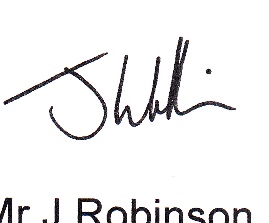 James Robinson - Assistant Principal-Year 11CourseEvidence usedEnglish LanguageFinal AssessmentEnglish LiteratureFinal AssessmentMathematicsFinal AssessmentTrilogy Science60% Final Assessment, 40% Short TestsBiology60% Final Assessment, 40% Short TestsChemistry60% Final Assessment, 40% Short TestsPhysics60% Final Assessment, 40% Short TestsArtNEA (coursework) onlyArt GraphicsNEA (coursework) onlyPhotographyNEA (coursework) onlyCeramicsNEA (coursework) onlyTextilesNEA (coursework) onlyComputer ScienceFinal Assessment and Short TestsFrenchFinal AssessmentBusiness StudiesFinal Assessment and Short TestsMedia StudiesFinal Assessment and Short TestsPhysical EducationPractical and Final AssessmentGeographyFinal AssessmentHistoryFinal AssessmentSpanishFinal AssessmentBTEC BusinessUnits as per Awarding Body guidelinesBTEC DanceUnits as per Awarding Body guidelinesEngineeringUnits as per Awarding Body guidelinesBTEC MusicUnits as per Awarding Body guidelinesEngineering DesignUnits as per Awarding Body guidelinesHealth & FitnessUnits as per Awarding Body guidelinesHospitality and CateringUnits as per Awarding Body guidelinesMotor VehiclesUnits as per Awarding Body guidelinesTime allocated to collect resultsSurname letters9:00-9:30A, B (44)9:30-10:00C, D (49)10:00-10:30E, F, G, H, I (49)10:30-11:00J, K, L, M (52)11:00-11:30N, O, P, Q, R (54)11:30-12:00S, T (46)12:00-12:30U, V, W, X, Y, Z (21)